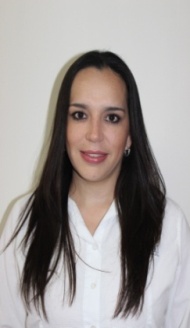 CLAVE/NIVEL DE PUESTOJD1• Subdirectora de Indicadores y Calidad • ICAI • 2017– ActualmenteProyectista • ICAI • Junio 2011 – Septiembre 2017•Jefe del Dpto, de Recursos Humanos• ICAI• Julio 2006 – 2017•Auditor Interno para la certificación de Calidad ISO 9001:2008 • ICAI• Julio 2006 – 2017• Gerente de Administración y Recursos Humanos•Recicladora Estratégica de Negocios S.A. de C.V•Julio 2004 – Julio 2006•Responsable del área de materiales, administración y Recursos Humanos• Mubea de México S. de R.L. de C.V.• 2002-2004•Maestría en Planeación • Universidad Autónoma de Coahuila •Licenciatura en Administración de Empresas• Universidad Autónoma del Noreste•Certificadora como Auditor Interno de Calidad ISO 9001:2008